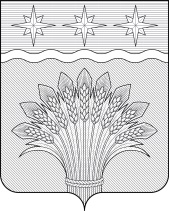 КЕМЕРОВСКАЯ ОБЛАСТЬ – КУЗБАСССовет народных депутатов Юргинского муниципального округапервого созывасорок седьмое заседаниеРЕШЕНИЕот 15 февраля 2023 года № 231О результатах проведенных контрольных и экспертно–аналитических мероприятий Ревизионной комиссией Юргинского муниципального округа за 2022 годВ соответствии с требованиями статьи 19 Федерального закона от 07.02.2011 № 6–ФЗ «Об общих принципах организации и деятельности контрольно–счетных органов субъектов Российской Федерации и муниципальных образований», статьей 21 Положения о контрольно–счетном органе Юргинского муниципального округа, утвержденного Решением Совета народных депутатов Юргинского муниципального округа от 28.10.2021 № 155–НА, заслушав отчет Председателя Ревизионной комиссии Юргинского муниципального округа о деятельности Ревизионной комиссии Юргинского муниципального округа за 2022 год, Совет народных депутатов Юргинского муниципального округаРЕШИЛ:1. Отчет о проведенных контрольных и экспертно–аналитических мероприятий Ревизионной комиссией Юргинского муниципального округа за 2022 год принять к сведению согласно Приложению.2. Настоящее решение опубликовать в газете «Юргинские ведомости» и разместить в информационно–телекоммуникационной сети «Интернет» на официальном сайте администрации Юргинского муниципального округа.3. Настоящее решение вступает в силу со дня его принятия.4. Контроль за исполнением данного решения возложить на постоянную комиссию Совета народных депутатов Юргинского муниципального округа первого созыва по социальным вопросам, правопорядку и соблюдению законности.Председатель Совета народных депутатовЮргинского муниципального округа					               И. Я. БережноваПриложение к решениюСовета народных депутатовЮргинского муниципального округаот 15 февраля 2023 года № 231Информация о реализации предложений Ревизионной комиссии Юргинского муниципального округа Кемеровской области – Кузбассапо результатам плановых контрольных мероприятий, проведенных в течение 2022 года(по состоянию на 09.02.2023)Информация представлена в разрезе каждого планового контрольного мероприятия, проведенного Ревизионной комиссией Юргинского  муниципального округа Кемеровской области – Кузбасса в соответствии с Планом работы на 2022 год.пункт 1.1. Плана работы Ревизионной комиссии Юргинского муниципального округа на 2022 год«Контроль, за законностью и эффективностью использования средств местного бюджета, а также иных средств, в случаях предусмотренных законодательством Российской Федерации, выделенных Новоромановскому территориальному управлению на реализацию  полномочий Юргинского муниципального округа по решению вопросов местного значения»Проверяемый период: 2021 год.Объекты проверки: Новоромановское территориальное управление Юргинского муниципального округа.Направлено представление № 1 от 11.02.2022 – начальнику Новоромановского территориального управления  Кадочникову А.П. принять меры по устранению нарушений в срок до 11.03.2022; Представление № 2 от 11.02.2022 – начальнику учетно–финансового отдела администрации Юргинского муниципального округа Солдатовой А.П. принять меры по устранению нарушений в срок до 11.03.2022.пункт 1.2. Плана работы Ревизионной комиссии Юргинского муниципального округа на 2022 год«Анализ законности приносящей доход деятельности осуществляемой учреждениями подведомственными Управлению культуры молодежной политики и спорта администрации Юргинского муниципального округа, а также полноты и правильности отражения этой деятельности в бюджетном учете и отчетности»Проверяемый период: 2021 год.Объекты проверки:1)	Муниципальное автономное учреждение культуры «Юргинская межпоселенческая централизованная клубная система»2)	Муниципальное казенное учреждение культуры «Юргинский библиотечно-музейный комплекс»3)	Муниципальное автономное учреждение дополнительного образования «Детская музыкальная школа № 69»4)	Муниципальное автономное учреждение дополнительного образования «Детская школа искусств № 34»5)	Управление культуры, молодежной политики и спорта администрации Юргинского муниципального округаНаправлено представление № 3 от 04.03.2022 – начальнику Управления культуры, молодежной политики и спорта администрации Юргинского муниципального округа Л.А. Мимбаевой принять меры по устранению нарушений в срок до 14.04.2022. На основании письма Управления культуры, молодежной политики и спорта администрации Юргинского муниципального округа от 14.04.2022 № 246, согласно Распоряжению Ревизионной комиссии от 14.04.2022 № 6, срок исполнения  Представления продлен до 29.04.2022.пункт 1.3. Плана работы Ревизионной комиссии Юргинского муниципального округа на 2022 год«Контроль, за законностью и эффективностью использования средств местного бюджета, а также иных средств, в случаях предусмотренных законодательством Российской Федерации, выделенных Юргинскому территориальному управлению на реализацию  полномочий Юргинского муниципального округа по решению вопросов местного значения»Проверяемый период: 2021 год.Объекты проверки: Юргинское территориальное управление Юргинского муниципального округа.Направлено представление № 5 от 08.06.2022 – начальнику Юргинского территориального управления Темпелю В.И. принять меры по устранению нарушений в срок до 30.09.2022.пункт 1.4. Плана работы Ревизионной комиссии Юргинского муниципального округа на 2022 год«Контроль, за законностью и эффективностью использования средств местного бюджета, а также иных средств, в случаях предусмотренных законодательством Российской Федерации, направленных на осуществление финансово–хозяйственной деятельности МКОУ «Зимниковская основная общеобразовательная школа»Проверяемый период: 2021 год и 9 месяцев 2022 годаОбъекты проверки: Муниципальное казенное общеобразовательное  учреждение «Зимниковская основная общеобразовательная школа» Направлено представление № 8 от 27.12.2022 – директору МКОУ «Зимниковская ООШ» Файзулину З.З. принять меры по устранению нарушений в срок до 20.02.2023.пункт 1.5. Плана работы Ревизионной комиссии Юргинского муниципального округа на 2022 год«Контроль, за законностью и эффективностью использования средств местного бюджета, а также иных средств, в случаях предусмотренных законодательством Российской Федерации, выделенных Арлюкскому территориальному управлению на реализацию полномочий Юргинского муниципального округа по решению вопросов местного значения»Проверяемый период: 2021 год.Объекты проверки: Арлюкское  территориальное управление Юргинского муниципального округа.пункт 1.6. Плана работы Ревизионной комиссии Юргинского муниципального округа на 2022 год«Контроль, за законностью и эффективностью использования средств местного бюджета, а также иных средств, в случаях предусмотренных законодательством Российской Федерации, выделенных Проскоковскому территориальному управлению на реализацию полномочий Юргинского муниципального округа по решению вопросов местного значения»Проверяемый период: 2021 год.Объекты проверки: Проскоковское  территориальное управление Юргинского муниципального округа.Направлено представление № 6 от 12.08.2022 – начальнику Проскоковского территориального управления Попову А.С. принять меры по устранению нарушений в срок до 12.09.2022пункт 1.7. Плана работы Ревизионной комиссии Юргинского муниципального округа на 2022 год«Контроль, за законностью и эффективностью использования бюджетных средств, направленных на обеспечение мероприятий по переселению граждан из аварийного жилищного фонда с использованием средств Фонда содействия реформированию жилищно–коммунального хозяйства в Юргинском муниципальном округе»Проверяемый период: 2021 год и 9 месяцев 2022 годаОбъекты проверки:Управление по обеспечению жизнедеятельности и строительству Юргинского муниципального округа;Жилищный отдел администрации Юргинского муниципального округа.Направлено представление № 7 от 03.11.2022 – заместителю главы-начальнику УОЖиС Юргинского муниципального округа Борисову С.В. принять меры по устранению нарушений в срок до 30.12.2022пункт 1.8. Плана работы Ревизионной комиссии Юргинского муниципального округа на 2022 год«Контроль, за законностью и эффективностью использования средств местного бюджета, а также иных средств, в случаях предусмотренных законодательством Российской Федерации, выделенных Лебяжье–Асановскому территориальному управлению на реализацию полномочий Юргинского муниципального округа по решению вопросов местного значения»Проверяемый период: 2021 год.Объекты проверки: Лебяжье–Асановское территориальное управление Юргинского муниципального округа.Направлено представление № 4 от 27.04.2022 – начальнику Лебяжье–Асановского территориального управления Долженко М.В. принять меры по устранению нарушений в срок до 31.05.2022.Выявлены нарушенияВыявлены нарушенияВыявлены нарушенияВыявлены нарушенияВыявлены нарушенияРеализованы предложения Ревизионной комиссииРеализованы предложения Ревизионной комиссии№ п/пкорреспондирующая нормакол-востоимостная оценка выявленных нарушений, тыс. рублейнарушениепредложения Ревизионной комиссии Юргинского муниципального округа комментарий реализации1.1.ст.161 Бюджетного кодекса РФ10Передача полномочий Новоромановского территориального управления по ведению бюджетного учета и формированию бюджетной отчетности Учетно-финансовому отделу  администрации Юргинского муниципального округа не оформлена  соответствующим договором (соглашением).Передачу полномочий по ведению бюджетного учета и составлению отчетности оформить в соответствии с положениями бюджетного законодательства.С территориальными управлениями Юргинского муниципального округа заключены соглашения о передаче полномочий по ведению учета учетно–финансовому отделу администрации Юргинского муниципального округа1.1.п.п.7,8 Федерального стандарта N 274н10Отсутствует единая учетная политика для всех учреждений, в отношении которых Учетно–финансовый отдел администрации Юргинского муниципального округа ведет  бюджетный учет.Учетно–финансовому отделу администрации Юргинского муниципального округа принять единую учетную политику для всех учреждений, в отношении которых Учетно–финансовый отдел ведет бюджетный учет.Распоряжением администрации Юргинского муниципального округа от 11.03.2022 № 266–р утверждено  Положение об учетной политике в администрации Юргинского муниципального округа и территориальных управленияхЮргинского муниципального округа1.1.п.7 п.153, п.156 Приказа Минфина России от 28.12.2010 N 191н20В составе пояснительной записки отсутствуют Таблица N 1 "Сведения о направлениях деятельности", Таблица N 4 "Сведения об основных положениях учетной политики". Не проведена инвентаризация обязательств перед составлением годовой бюджетной отчетности.1.1.п.11.4.8 Приказа Минфина России от 29.11.2017 N 209н 111,8Неверное применение бюджетной классификации (подстатьи КОСГУ)1.1.п.117, п.118 Приказа Минфина России от 01.12.2010 N 157н151,8Неверно применен счет бюджетного учета. 1.1.ст.9, ст.10 Федерального закона N 402–ФЗ 12727,1Операции с основными средствами не отражены в бюджетном учете.Поставить на балансовый (забалансовый) учет полученное Новоромановским территориальным управлением муниципальное имущество.Журнал операций № 8.з, № 7.1 за февраль 20221.1.п.34 Приказа Минфина России от 01.12.2010 N 157н112,5Приобретенные в проверяемом периоде материальные ценности, соответствующие критериям признания их объектами основных средств учтены в составе материальных запасов без решения постоянно действующей комиссии по поступлению и выбытию активов, списаны на расходы текущего финансового года (сч. 40120)Восстановить в составе  нефинансовых активов (в составе материальных запасов или основных средств, согласно решению постоянно действующей комиссии по поступлению и выбытию активов), необоснованно списанные материальные ценности (лампа ученическая 1 шт. 240 руб., светильники 9 шт. 3488 руб., удлинитель 10 шт. 1760 руб., гирлянда 3 шт. 7000 руб.).Оборотная ведомость движения материальных ценностей на 10.03.20221.1.п.6.3 Указания Банка России от 11.03.2014 N 3210–У 143Перечисление денежных средств под отчет осуществляются без заявления подотчетного лица.1.1.нет454,5Расход денежных средств на проведение мероприятий осуществлялся без составления сметы расходов на проведение соответствующего мероприятия. Дефектные ведомости не составляются. Списание лакокрасочных материалов произведено без учета норм расхода.Акты подтверждающие вручение подарков не составляются.Ужесточить контроль, за документальным оформлением списания материальных запасов. Списание строительных материалов производить по  установленным нормам.1.1.нет11,7Ошибки при начислении заработной платы Принять меры по возврату излишне выплаченной заработной платы, в рамках действующего трудового законодательства.Сотрудники уведомлены 14.02.2022,  на возврат  излишне выплаченной заработной платы не согласны.Выявлены нарушенияВыявлены нарушенияВыявлены нарушенияВыявлены нарушенияВыявлены нарушенияРеализованы предложения Ревизионной комиссииРеализованы предложения Ревизионной комиссии№ п/пкорреспондирующая нормакол-востоимостная оценка выявленных нарушений, тыс. рублейнарушениепредложения Ревизионной комиссии Юргинского муниципального округа комментарий реализации1.2п.9.2, п.9.3 Приказа Минфина России от 29.11.2017 N 209н 21339,2Учет доходов от оказания платных услуг ведется без детализации статей доходов по подстатьям КОСГУ (1336,2 тыс. Руб.); неверное применение бюджетной классификации (подстатьи КОСГУ), 3 тыс. Руб.Руководителям учреждений указано на допущенные нарушенияОбъектом контроля принято к сведениюп.1 ст.13 Федерального закона от 06.12.2011 N 402–ФЗ230,8Несоответствие данных годовой бухгалтерской отчетности данным бухгалтерского учетаРуководителям учреждений указано на допущенные нарушенияОбъектом контроля принято к сведениюст. 213 Трудового кодекса14,9Осуществлено возмещение расходов за прохождение медосмотра за счет целевых взносовРуководителям учреждений указано на допущенные нарушенияОбъектом контроля принято к сведениюп.48.1.1.2 Приказа Минфина России от 06.06.2019 N 85н14,90Неверное применение бюджетной классификации (КВР)Руководителям учреждений указано на допущенные нарушенияОбъектом контроля принято к сведениюп.5.2.3. Положения о порядке управления и распоряжения имуществом муниципального образования – Юргинский муниципальный район, утвержденного 26.06.2014 N 23–НПА13Арендная плата по договору аренды  от 16.04.2021 б/н, установлена учреждением без привлечения независимого оценщика. Руководителям учреждений указано на допущенные нарушенияОбъектом контроля принято к сведениюп.7, п.10 Приказ Управления культуры, молодежной политики и спорта АЮМО от 12.01.2021 N 04 «Об утверждении порядка составления и ведения ПФХД муниципальных БУ, АУ» 31732,5В ПФХД не включены планируемые доходы и расходы от приносящей доход деятельностиУжесточить контроль, за правильностью формирования и своевременностью внесения изменений в Планы финансово хозяйственной деятельности.Объектами контроля принято к сведениюп.3 Приказ Управления культуры, молодежной политики и спорта АЮМО от 12.01.2021 N 041ЦБ Управления культуры молодежной политики и спорта АЮМО не осуществляется надлежащий контроль, за исполнением подведомственными автономными учреждениями Порядка составления и ведения ПФХД.Ужесточить контроль, за правильностью формирования и своевременностью внесения изменений в Планы финансово хозяйственной деятельности.Объектами контроля принято к сведениюПоложения об оказании платных услуг учреждений культуры АЮМО3Цены на платные услуги установлены без учета затрат на оказание услуг, без соответствующих расчетов. Провести анализ утвержденного перечня платных услуг. Цены на платные услуги установить с учетом затрат на их оказание.МАУК «ЮМЦКС» – цены на оказание платных услуг утвержденные приказом от 01.02.2022 N 21 подтверждены соответствующими расчетами.МКУК «ЮБМК» – цены на оказание платных услуг утвержденные приказом от 21.04.2022 N 37 подтверждены соответствующими расчетами.Выявлены нарушенияВыявлены нарушенияВыявлены нарушенияВыявлены нарушенияВыявлены нарушенияРеализованы предложения Ревизионной комиссииРеализованы предложения Ревизионной комиссии№ п/пкорреспондирующая нормаколичествостоимостная оценка выявленных нарушений, тыс. рублейнарушениепредложения Ревизионной комиссии Юргинского муниципального округа комментарий реализации1.3.п.308 Приказа Минфина России от 01.12.2010 N 157–н10Нарушение порядка ведения бюджетного учета (учет санкционирования расходов не ведется)Принять меры по организации и ведению учета санкционирования расходов бюджетаИсполнено1.3.п.38, п.117, п.118 Приказа Минфина России от 01.12.2010 N 157н226,8Неверно применен счет бюджетного учета. Восстановить в составе нефинансовых активов необоснованно списанные материальные ценности  на сумму 7,9 тыс. Руб. (гирлянда нить 1шт., гирлянда светодиодная 2шт., гирлянда сетка 5 шт., табличка на пвх 5 шт.).Бухгалтерская справка от 25.07.20221.3.п.11.4.8 Приказа Минфина России от 29.11.2017 N 209н111,2Неверное применение бюджетной классификации (подстатьи КОСГУ)1.3.п.104 Приказа Минфина России от 06.12.2010 N 162н679,4Некорректное отражение хозяйственных операций по начислению НДФЛ, страховых взносов по договорам ГПХ1.3.п.7, п.152, п. 153, п.158, п.156, п.155 Приказа Минфина России от 28.12.2010 N 191н50В составе пояснительной записки отсутствуют Таблица N 1 "Сведения о направлениях деятельности", Таблица N 3 "Сведения об исполнении текстовых статей закона (решения) о бюджете", Таблица N 4 "Сведения об основных положениях учетной политики", в текстовой части пояснительной записки ф. 0503160 отсутствует перечень форм отчетности, не включенных в состав бюджетной отчетности. Не проведена инвентаризация обязательств перед составлением  годовой бюджетной, отчетности.1.3.п.1 ст.13 Федерального закона от 06.12.2011 N 402–ФЗ150,2Несоответствие данных годовой бухгалтерской отчетности данным бухгалтерского учета1.3.п.19 Приказа Минфина России от 01.12.2010 N 157н30Формирование регистров бухгалтерского учета (по расчетам с поставщиками и заказчиками, по расчетам с подотчетными лицами, по выбытию и перемещению нефинансовых активов) на бумажном носителе не осуществляется.1.3.ст.9, ст.10 Федерального закона N 402–ФЗ 62408,2Несвоевременное отражение хозяйственных операций на счетах бюджетного учета, несвоевременное отражение первичных учетных документов в регистрах бюджетного учета.Восстановить учет расчетов по договорам ГПХ за весь период деятельности учреждения. С отражением полученных результатов на счетах бюджетного учетаБухгалтерская справка от 30.09.2022 (доначислено по договорам ГПХ 3,6 тыс. Руб.)1.3.Постановление Правительства РФ от 24.12.2007 N 922 35,3Нарушения при расчете среднего заработка для начисления отпускныхПринять меры по возврату излишне выплаченной заработной платы, в рамках действующего трудового законодательстваВозврат заработной платы 1,3 тыс. Руб.1.3.нет 11,1Ошибка при расчете оплаты за совмещениеПринять меры по возврату излишне выплаченной заработной платы, в рамках действующего трудового законодательстваВозврат заработной платы 1,3 тыс. Руб.1.3.нет10,09Выявлена задолженность подотчетного лица не отраженная в регистрах бюджетного учетаВосстановить задолженность подотчетного лицаБухгалтерская справка от 29.07.2022Выявлены нарушенияВыявлены нарушенияВыявлены нарушенияВыявлены нарушенияВыявлены нарушенияРеализованы предложения Ревизионной комиссииРеализованы предложения Ревизионной комиссии№ п/пкорреспондирующая нормаколичествостоимостная оценка выявленных нарушений, тыс. рублейнарушениепредложения Ревизионной комиссии Юргинского муниципального округа комментарий реализации1.4.п.4 ст.123,22, п.4 ст.298 ГКРФ1Несоответствие Устава требованиям законодательстваУстав учреждения привести в соответствие с действующим законодательством.ГРН и дата внесения в ЕГРЮЛ записи,содержащей указанные сведения/2224200812636От 15.12.20221.4.п.2, п.3, п.7 ст.161 ,п.3, п.5 ст. 41 БК РФ1Несоответствие Устава требованиям законодательстваУстав учреждения привести в соответствие с действующим законодательством.ГРН и дата внесения в ЕГРЮЛ записи,содержащей указанные сведения/2224200812636От 15.12.20221.4.п.13 Постановления Правительства РФ от 07.06.2019 N 7331Для вида деятельности «присмотр и уход за детьми» ОКВЭД не внесен в ЕГРЮЛ.Сведения о видах деятельности в ЕГРЮЛ привести в соответствие с Уставом.ГРН и дата внесения в ЕГРЮЛ записи,содержащей указанные сведения/ 2234200000417От 09.01.20231.4.п.7 ч.2 Постановления АЮМР от 16.03.2017 N 931Муниципальное задание на 2021 год и на плановый период 2022 и 2023 годов сформировано на очередной финансовый год, и не содержит показателей планового периода.1.4.нет6Нарушения при формировании отчета о выполнении муниципального задания за 2021 год (несоответствие кодов услуг, работ, уникальных номеров реестровой записи, несоответствие наименование показателей качества услуг, установленным в муниципальном задании, некорректное отражение фактических показателей объема  муниц. услуги)Ужесточить контроль за правильностью формирования отчета о выполнении муниципального заданияОбъектом контроля принято к сведению1.4.ст.158 БК РФ1Ненадлежащий контроль за выполнением подведомственным учреждением муниципального задания, со стороны ГРБСНаправлено информационное письмо главному распорядителю бюджетных средств о выявленных фактах ненадлежащего исполнения им своих полномочий1.4.Постановление АЮМО от 09.08.2021 N 99–МНА16,7Несвоевременное применение установленного размера родительской платы за присмотр и уход (недоначислено за сентябрь, октябрь 2021 года 6,7 тыс. Руб.)1.4.Постановление АЮМО от 21.06.2018 N 15–МНА12,0Неправомерное расходование средств родительской платы за присмотр и уход 1.4.п.77 приказа Минфина РФ от 06.12.2010 N 162н2916,5Бюджетный учет доходов поступающих от родительской платы за присмотр и уход за детьми, целевых взносов родителей на питание обучающихся не ведется.Принять меры по организации и ведению учета доходов поступающих от родительской платы за присмотр и уход за детьми, целевых  взносов родителей на питание обучающихсяисполнено с 01.01.20231.4.п.7, п.152, п.153, п.156 Приказа Минфина России от 28.12.2010 N 191н40В составе пояснительной записки отсутствуют Таблица N 1 "Сведения о направлениях деятельности", Таблица N 4 "Сведения об основных положениях учетной политики", в текстовой части пояснительной записки ф. 0503160 отсутствует перечень форм отчетности, не включенных в состав бюджетной отчетности. Не проведена инвентаризация обязательств перед составлением годовой бюджетной, отчетности.1.4.п.1 ст.13 Федерального закона от 06.12.2011 N 402–ФЗ195,6Несоответствие данных годовой бухгалтерской отчетности данным бухгалтерского учета1.4.ст.9 Федерального закона от 06.12.2011 N 402–ФЗ1177,1Несвоевременное отражение первичных учетных документов в регистрах бюджетного учета1.4.п.308 Приказа Минфина России от 01.12.2010 N 157–н10Нарушение порядка ведения бюджетного учета (учет санкционирования расходов не ведется)Принять меры по организации и ведению учета санкционирования расходов бюджетаисполнено с 01.01.20231.4.п.373 Приказа Минфина России от 01.12.2010 N 157н41034,6На забалансовом счете 21 учитываются  находящиеся в эксплуатации основные средства стоимостью свыше 10 000 руб. ВключительноУчет основных средств, стоимостью до 10 тыс. Рублей привести в соответствие с действующим законодательством.1034,61.4.п.213 Приказа Минфина России от 01.12.2010 N 157н21,9ЗКР от 15.11.2021 № 492 перечислено в подотчет 1900 руб., по состоянию на 01.10.2022 возврат неиспользованной подотчетной суммы не произведен. Денежные средства, перечисляются в подотчет без заявления подотчетного лица. Срок на который выдаются денежные средства не установлен. Принять меры по возврату дебиторской задолженности подотчетного лицанаходится на контроле (срок исполнения 20.02.2023)1.4.п.1.1.1., п.1.1.2., п.1.2.5., п.1.2.6., п.1.3.1., п.1.3.4. Положения об оплате труда работников МКОУ «Зимниковская ООШ», утверждено 05.09.20216Для сотрудников (АУП, педагоги, обслуживающий персонал) премирование по итогам работы не производится, а заменяется премированием за интенсивность и высокие результаты работы. Критерии распределения стимулирующего фонда не выполняются. Перечень работ, отдельных видов деятельности, особых режимов работы, мероприятий направленных на повышение авторитета и имиджа организации среди населения, особо важных и срочных работ не установлен. Размеры выплат за интенсивность и высокие результаты работы, по приказу руководителя, не согласованы с профсоюзным комитетом. Несоответствие установленного критерия стимулирования целям стимулирования. Неправомерная выплата их компенсационного фондаУстановить конкретный перечень работ (с указанием размера выплат), отдельных видов деятельности, особых режимов работы, мероприятий направленных на повышение авторитета и имиджа организации среди населения, особо важных и срочных работ.Отменить критерий стимулирования по должности подсобный рабочий (рабочий по КОЗ) «За работу на территории школы на личном транспорте: вывоз мусора из мусорных».Отменить ежемесячную доплату контрактному управляющему из компенсационного фонда.Провести анализ установленных показателей и критериев оценки эффективности деятельности работников учреждения, с учетом их совместимости с требованиями установленными п. 1.2.3. Положения о распределении стимулирующего фонда.находится на контроле (срок исполнения 20.02.2023)1.4.Постановления КС N 40П, 17–П, Письмо Минтруда от 04.09.2018N 14–1/ООГ–735318,3Выплата сверх МРОТ стимулирующих выплатПри расчете доплаты до МРОТ руководствоваться соответствующими статьями ТК, постановлениями КС1.4.п.16 Постановления Правительства РФ от 24.12.2007 N 9221при расчете среднего заработка в индексируемые выплаты включаются доплата за классное руководство (обл. бюджет) и премии из стимулирующего фонда установленные в абсолютных размерах.1.4.нет611,1передача продуктов, приобретенных за счет разных источников, между подразделениямиПродукты питания, переданные между группами, восстановить по источникам приобретения.находится на контроле (срок исполнения 20.02.2023)Выявлены нарушенияВыявлены нарушенияВыявлены нарушенияВыявлены нарушенияВыявлены нарушенияРеализованы предложения Ревизионной комиссииРеализованы предложения Ревизионной комиссии№ п/пкорреспондирующая нормаколичествостоимостная оценка выявленных нарушений, тыс. рублейнарушениепредложения Ревизионной комиссии Юргинского муниципального округа комментарий реализации1.5.п.302 Приказа Минфина России от 01.12.2010 N 157–н11,6Нарушение порядка ведения бюджетного учета (расходы будущих периодов единовременно отнесены на расходы текущего финансового года)1.5.п.117, п.118 Приказа Минфина России от 01.12.2010 N 157н15,4Неверное применение счета бюджетного учета. 1.5.п.11.4.8 Приказа Минфина России от 29.11.2017 N 209н110,9Неверное применение бюджетной классификации (подстатьи КОСГУ)1.5.п.3, п.16, п.15  Постановления Правительства РФ от 24.12.2007 N 92246,0Нарушения при расчете среднего заработка для начисления отпускных1.5.п.153, п.156, п.158 Приказа Минфина России от 28.12.2010 N 191н30В составе пояснительной записки отсутствуют Таблица N 1 "Сведения о направлениях деятельности", Таблица N 4 "Сведения об основных положениях учетной политики", в текстовой части пояснительной записки ф. 0503160 отсутствует информация о результатах  инвентаризации перед составлением  годовой бюджетной отчетности.1.5.п.1 ст.13 Федерального закона от 06.12.2011 N 402–ФЗ10,5Несоответствие данных годовой бухгалтерской отчетности данным бухгалтерского учета1.5.п.213 Приказа Минфина России от 01.12.2010 N 157н  10В заявлениях подотчетного лица не указан срок на который денежные средства выдаются в подотчет1.5.ст.9, ст.10 Федерального закона N 402–ФЗ 11972,3Несвоевременное отражение хозяйственных операций на счетах бюджетного учета, несвоевременное отражение первичных учетных документов в регистрах бюджетного учета.1.5.п.8 Приказа Минфина России от 07.12.2018 N 256н (СГС «Запасы») 1Несоответствие применяемых в учете единиц измерения материальных запасов номенклатурнымВыявлены нарушенияВыявлены нарушенияВыявлены нарушенияВыявлены нарушенияВыявлены нарушенияРеализованы предложения Ревизионной комиссииРеализованы предложения Ревизионной комиссии№ п/пкорреспондирующая нормаколичествостоимостная оценка выявленных нарушений, тыс. рублейнарушениепредложения Ревизионной комиссии Юргинского муниципального округа комментарий реализации1.6.п.7, п.8 Приказа Минфина России от 31.12.2016 N 257н 119,9Несоблюдение условий отнесения материальных ценностей к объектамОсновных средств (основное средство принято на учет в состав материальных запасов)Основное средство поставить на балансБухгалтерская справка от 01.09.20221.6.п.117, п.118 Приказа Минфина России от 01.12.2010 N 157н13,0 Неверное применение счета бюджетного учета. 1.6.п.11.4.8 Приказа Минфина России от 29.11.2017 N 209н122,8Неверное применение бюджетной классификации (подстатьи КОСГУ)1.6.п.7, п.152, п.153, п.156, Приказа Минфина России от 28.12.2010 N 191н40Таблица N 4 "Сведения об основных положениях учетной политики" форма не соответствует утвержденной инструкцией.Таблица N 1 "Сведения о направлениях деятельности" не соответствует по форме и содержанию утвержденной инструкцией.В текстовой части пояснительной записки ф. 0503160   отсутствует перечень форм отчетности, не включенных в состав бюджетной отчетности. Не проведена инвентаризация обязательств перед составлением  годовой бюджетной,  отчетности.1.6.нет128,5Установлено наличие дебиторской задолженности по НДФЛПровести сверку расчетов по налогам и страховым взносамПо результатам сверки выявлена переплата по НДФЛ 23513 руб., по страховым взносам на ОПС 3182,92 руб., по страховым взносам на ОМС 1814,21 руб.1.6.п.28 Приказа Минфина России от 31.12.2016 N 257н2732,1Стоимость строительных материалов использованных на изготовление ограждений памятника и кладбища списана на расходы текущего финансового года, основные средства не сформированы и не поставлены на балансСформировать основные средства и поставить на балансБух.справка от 01.09.20221.6.ст.9, ст.10 Федерального закона N 402–ФЗ 1976,6Несвоевременное отражение хозяйственных операций на счетах бюджетного учета, несвоевременное отражение первичных учетных документов в регистрах бюджетного учета.1.6.п.8 Приказа Минфина России от 07.12.2018 N 256н (СГС «Запасы») 1Несоответствие применяемых в учете единиц измерения материальных запасов номенклатурнымВыявлены нарушенияВыявлены нарушенияВыявлены нарушенияВыявлены нарушенияВыявлены нарушенияРеализованы предложения Ревизионной комиссииРеализованы предложения Ревизионной комиссии№ п/пкорреспондирующая нормакол-востоимостная оценка выявленных нарушений, тыс. рублейнарушениепредложения Ревизионной комиссии Юргинского муниципального округа комментарий реализации1.7п.14, приложения 5 Постановление Коллегии Администрации Кемеровской области от 29.03.2019 N 1991За месяцы, в которых движение средств не регистрировалось, отчеты о расходовании средств не предоставлялись.Эффективность реализации муниципальной программы определять в целом и по каждой подпрограмме, входящей в ее состав.Объектом контроля принято к сведению 1.7нет1Некорректное отражение плановых показателей этапа 2020 года, установленных региональной адресной программой, в части отражения площади и количества человек подлежащих расселению, и аналогичных  показателей в отчетах о ходе переселения граждан Отчеты о ходе переселения граждан из аварийного жилищного фонда, предоставляемые в министерство строительства Кузбасса, формировать с учетом выявленных отклонений.Данные для внесения изменений в региональную адресную программу направлены в министерство строительства Кузбасса. При формировании годового отчета об исполнении мероприятий региональной адресной программы выявленные отклонения будут учтены.1.7п.4.2. части 4 Постановления администрации Юргинского муниципального округа от 22.07.2020 N 22–МНА10Эффективность  подпрограммы «Переселение граждан из аварийного жилищного фонда» муниципальной программы «Развитие жилищного строительства на территории Юргинского муниципального округа и обеспечение доступности жилья социально–незащищенным категориям граждан и молодым семьям в Юргинском муниципальном округе» за 2021 год не определена.Выявлены нарушенияВыявлены нарушенияВыявлены нарушенияВыявлены нарушенияВыявлены нарушенияРеализованы предложения Ревизионной комиссииРеализованы предложения Ревизионной комиссии№ п/пкорреспондирующая нормаколичествостоимостная оценка выявленных нарушений, тыс. рублейнарушениепредложения Ревизионной комиссии Юргинского муниципального округа комментарий реализации1.8п.15 Приказа Минфина России от 14.02.2019 N 26н 10,00Нарушение порядка внесения изменений в бюджетную смету1.8п.п.7,8 Федерального стандарта N 274н10Отсутствует единая учетная политика для всех учреждений, в отношении которых Учетно–финансовый отдел администрации Юргинского муниципального округа ведет бюджетный учет.Учетно–финансовому отделу администрации Юргинского муниципального округа принять единую учетную политику для всех учреждений, в отношении которых Учетно–финансовый отдел ведет бюджетный учет.Распоряжением администрации Юргинского муниципального округа от 11.03.2022 № 266–р утверждено Положение об учетной политике в администрации Юргинского муниципального округа и территориальных управленияхЮргинского муниципального округа1.8п.15 Постановления Правительства РФ от 24.12.2007 N 92210,00Нарушение порядка исчисления среднего заработка (неверно определен размер премии, подлежащий включению в расчет среднего заработка в расчетном периоде) 1.8п.117, п.118 Приказа Минфина России от 01.12.2010 N 157н  215,6Некорректное применение счета бюджетного учета1.8п.333 Приказа Минфина России от 01.12.2010 N 157н33618,6Неверно применен счет бюджетного учета. Учет безвозмездно полученного муниципального имущества привести в соответствие с п. 333 Приказа Минфина России от 01.12.2010 n 157н.Бухгалтерская справка от 24.05.20221.8п.34 Приказа Минфина России от 01.12.2010 N 157н111,8Приобретенные в проверяемом периоде материальные ценности, на общую сумму 11,8 тыс. Руб. Соответствующие критериям признания их объектами основных средств учтены в составе материальных запасов без решения постоянно действующей комиссии по поступлению и выбытию активов, списаны на расходы текущего финансового года (сч. 40120)Восстановить в составе нефинансовых активов  необоснованно списанные материальные ценностиБухгалтерская справка от 26.05.20221.8ст.10 Федерального закона от 06.12.2011 N 402–ФЗ13971,4Несвоевременное отражение операций по приему муниципального имущества на счетах бюджетного учета.1.8п.25 Приказа Минфина России от 01.12.2010 N 157н10Не ведется учет  имущества полученного учреждением от учредителя в безвозмездное пользование, стоимость которого в Актах приема-передачи не указанаМуниципальное имущество, полученное учреждением от учредителя в безвозмездное пользование, стоимость которого в Актах приема–передачи не указана поставить на учет в порядке, установленном п. 25 Приказа Минфина России от 01.12.2010 № 157н.Бухгалтерская справка от 25.05.20221.8нет437,1Расход денежных средств на проведение мероприятий  осуществлялся без составления сметы расходов на проведение соответствующего мероприятия. Дефектные ведомости не составляются. Списание лакокрасочных материалов произведено  без учета норм расхода.1.8нет21,2Ошибки при начислении заработной платы Принять меры по возврату излишне выплаченной заработной платы, в рамках действующего трудового законодательства.Расчетная ведомость за май 2022.Сотрудники уведомлены 25.05.2022, на возврат излишне выплаченной заработной платы не согласны.